–––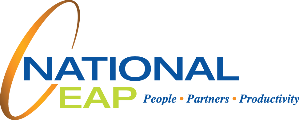 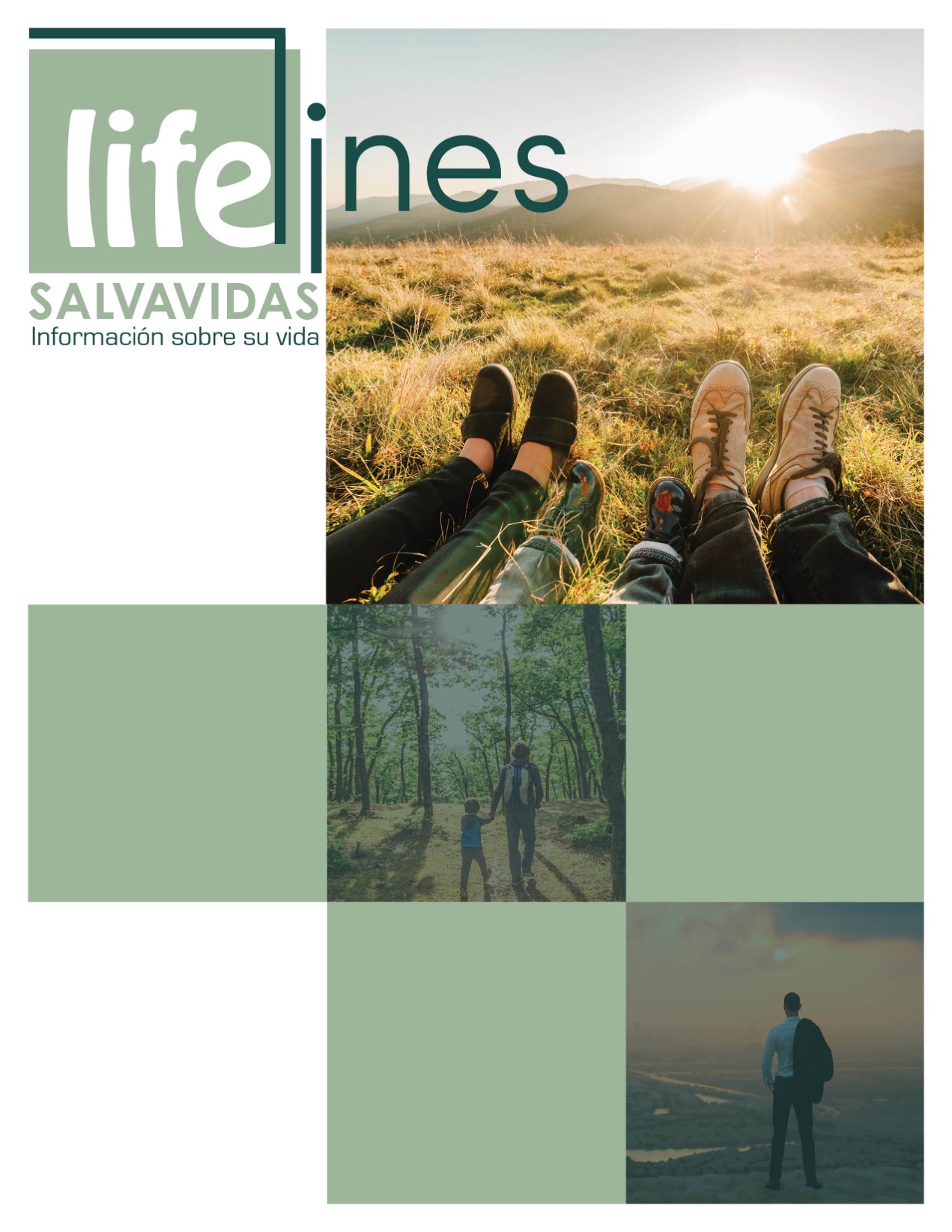 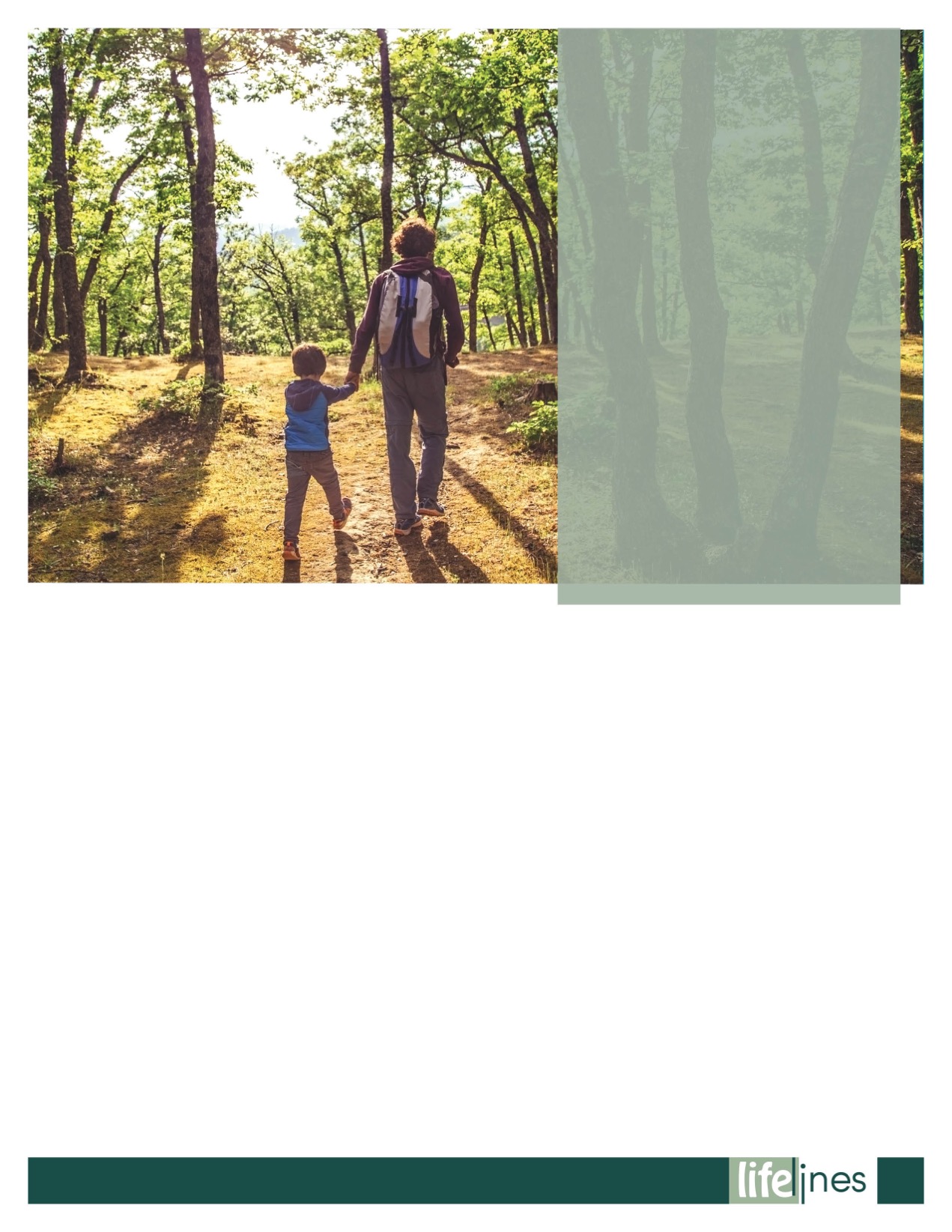 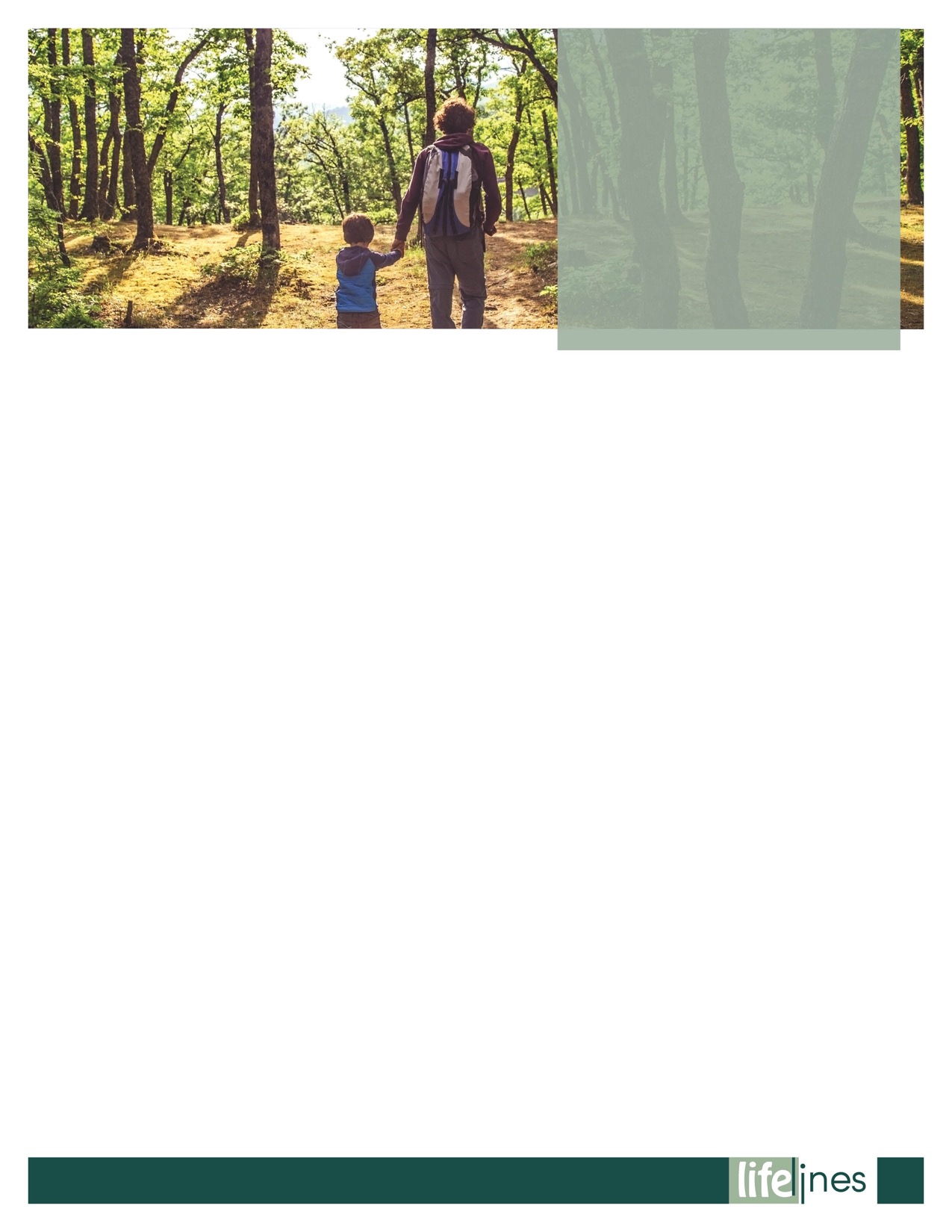 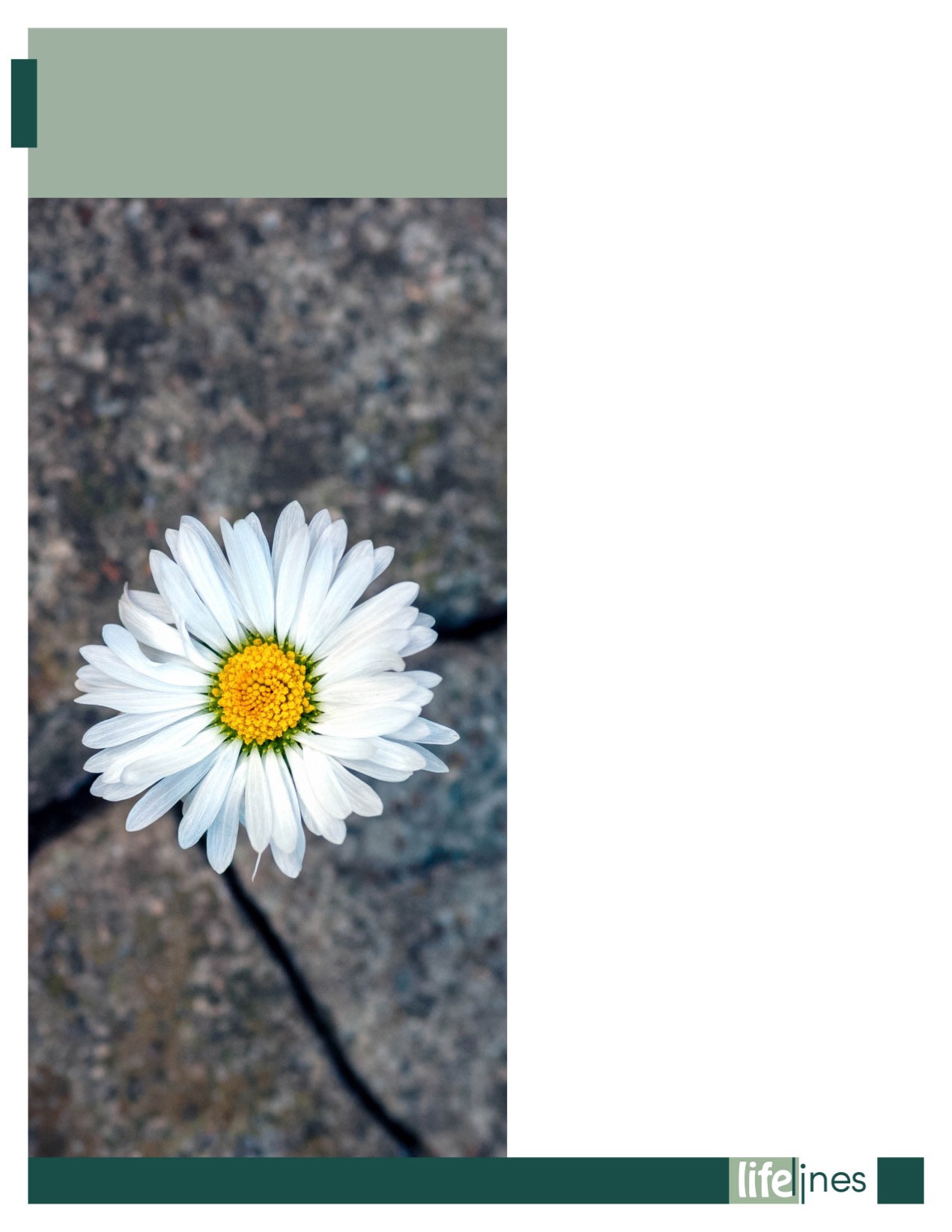 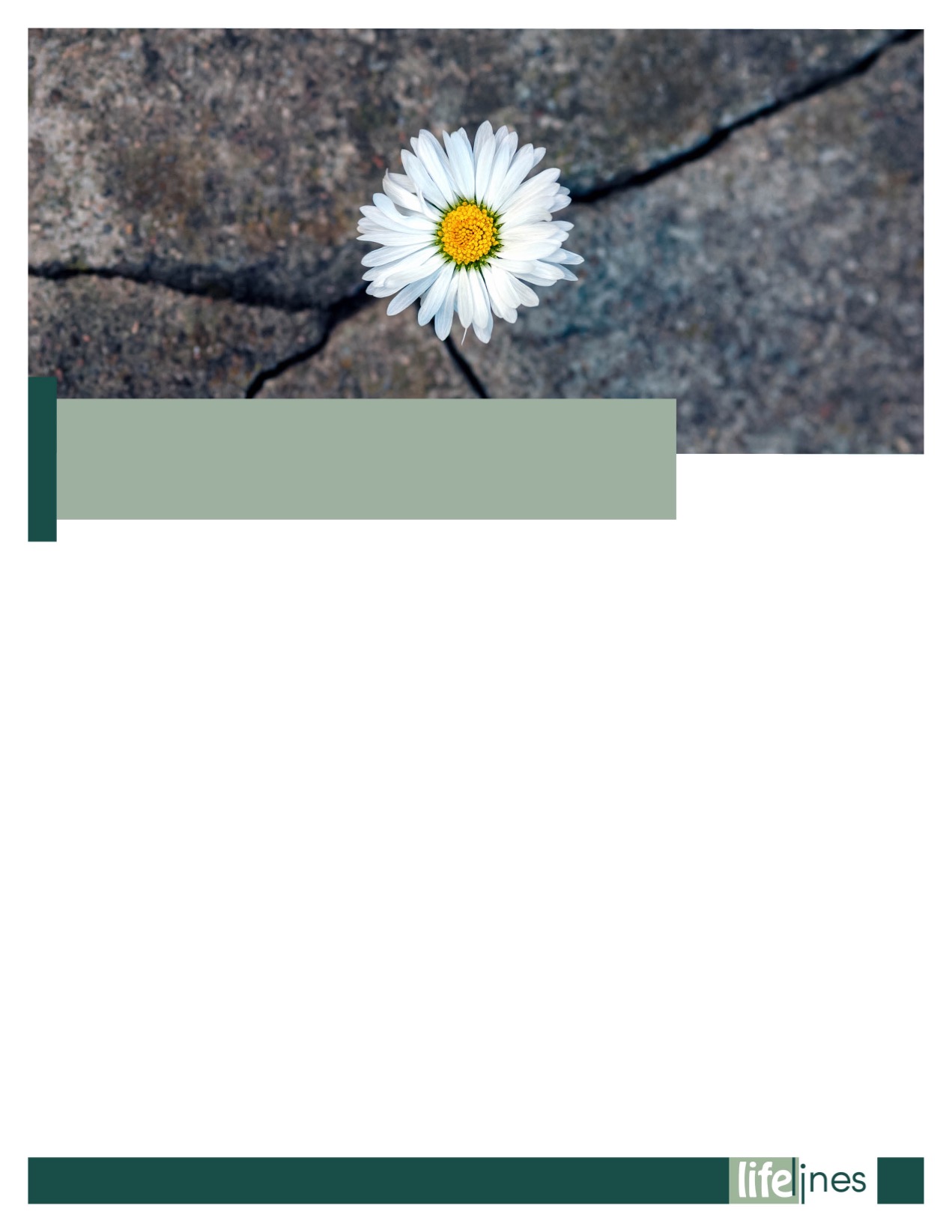 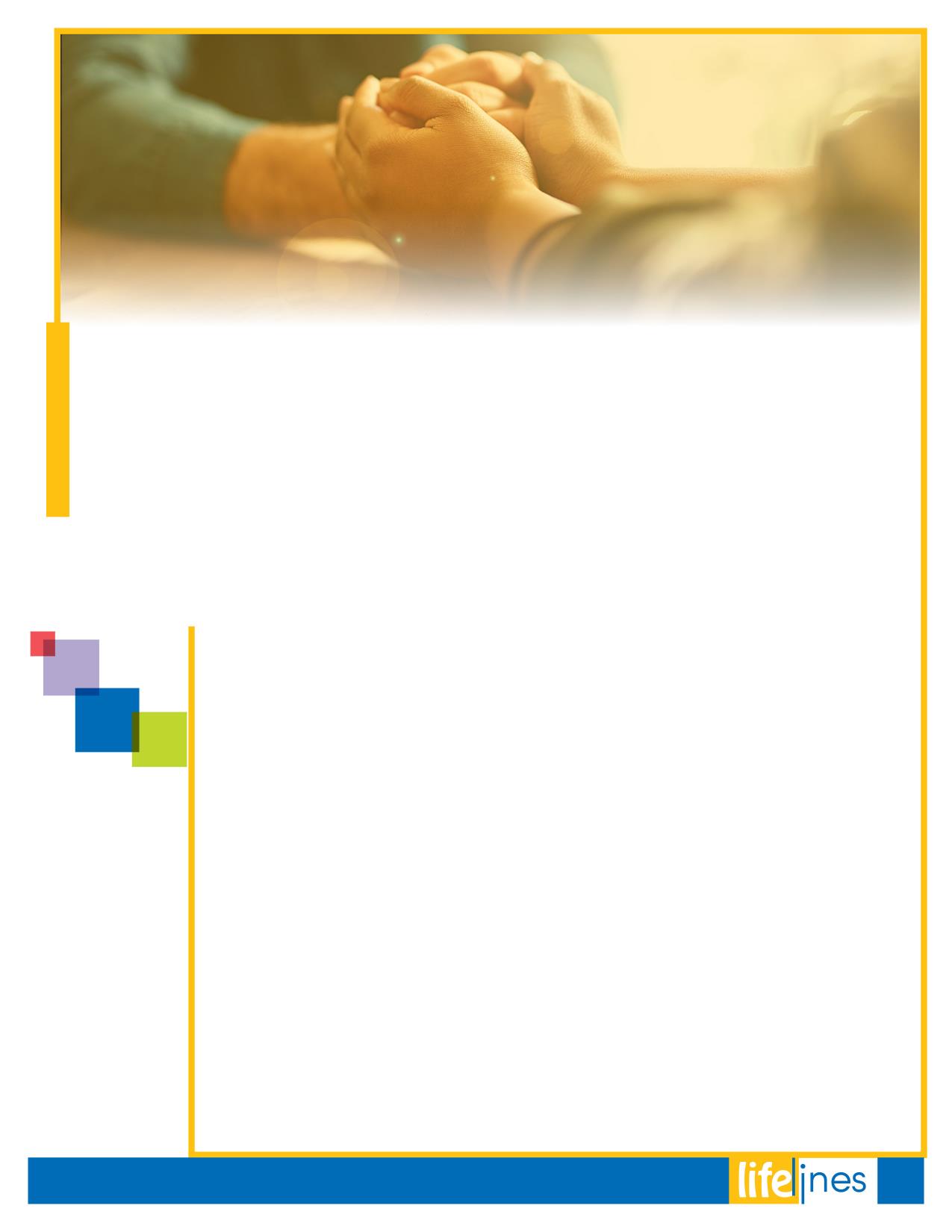 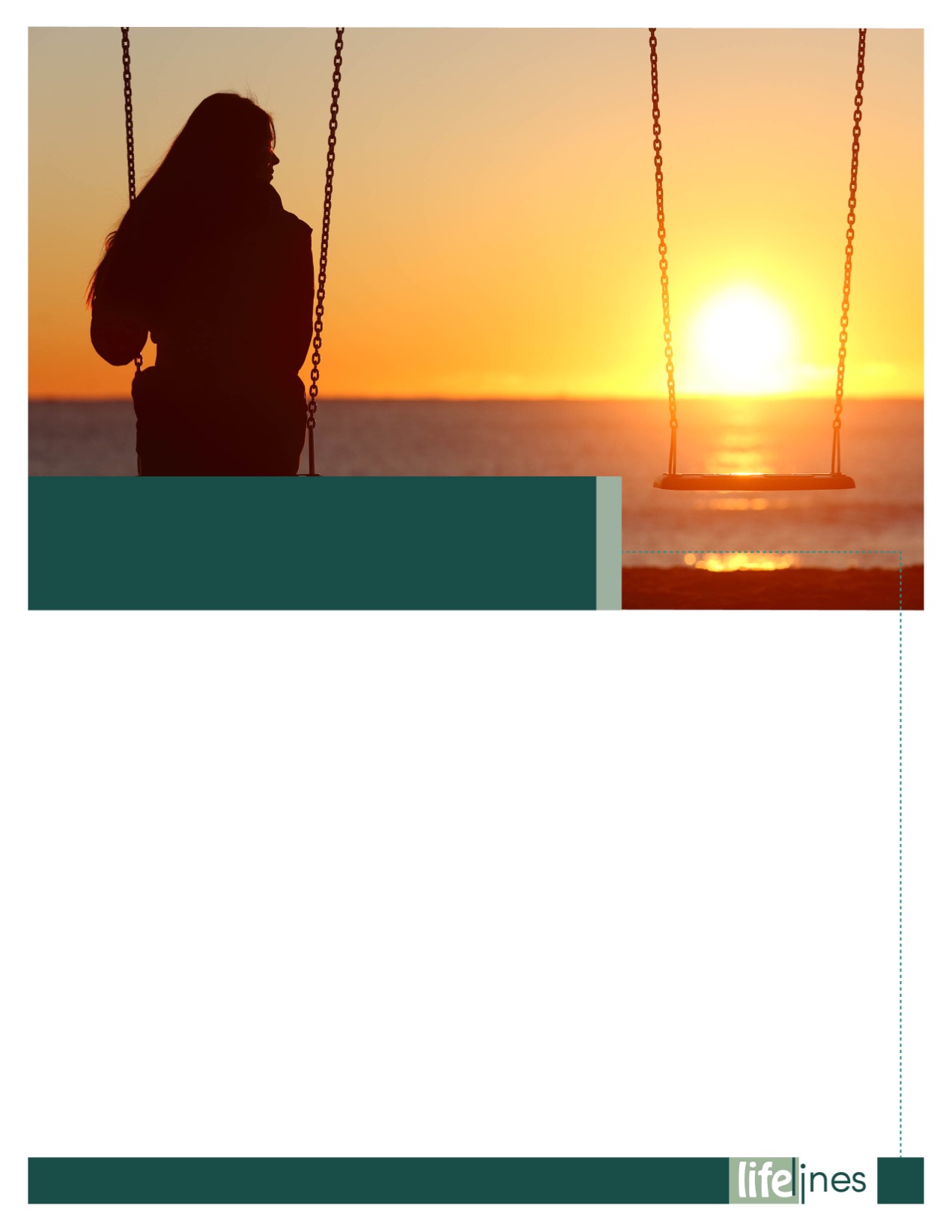 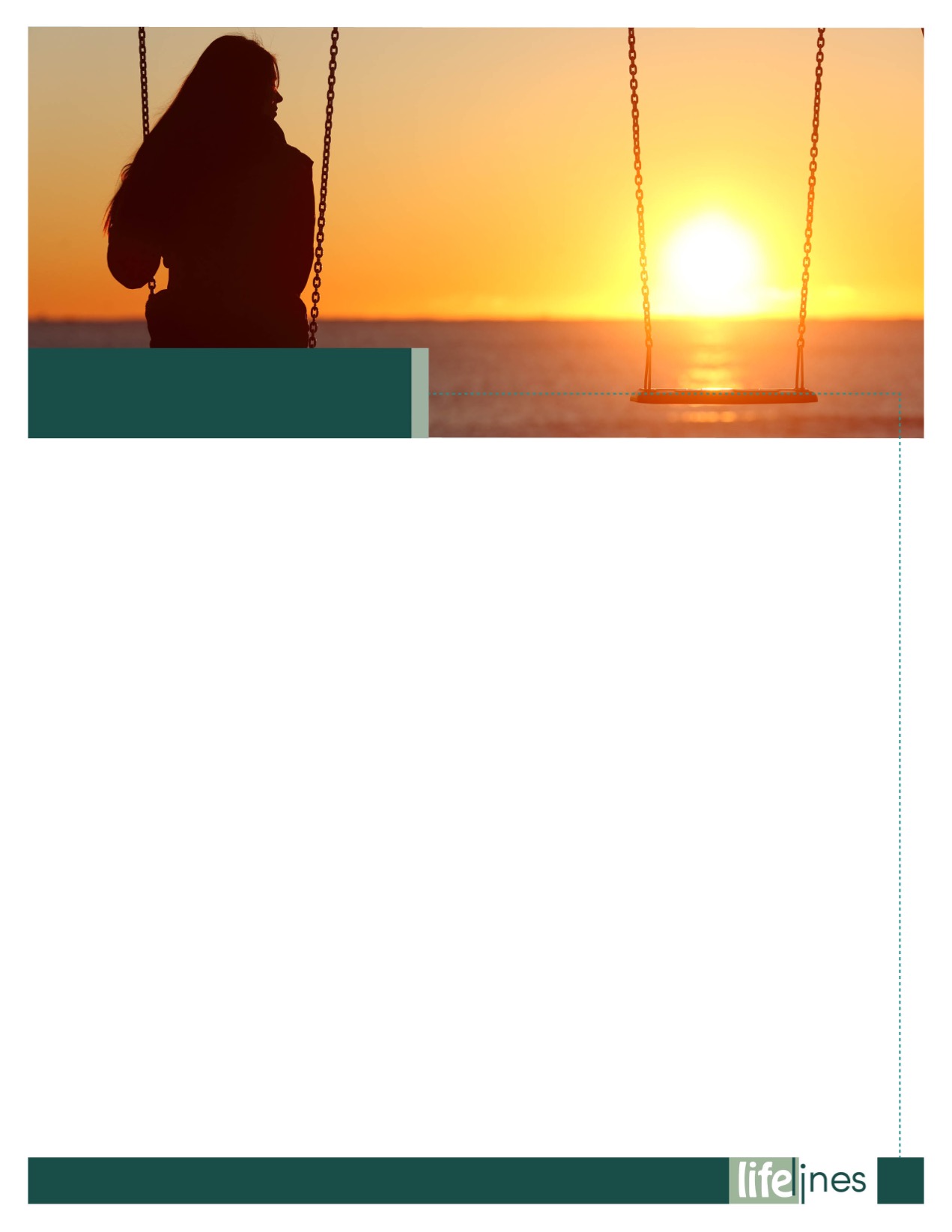 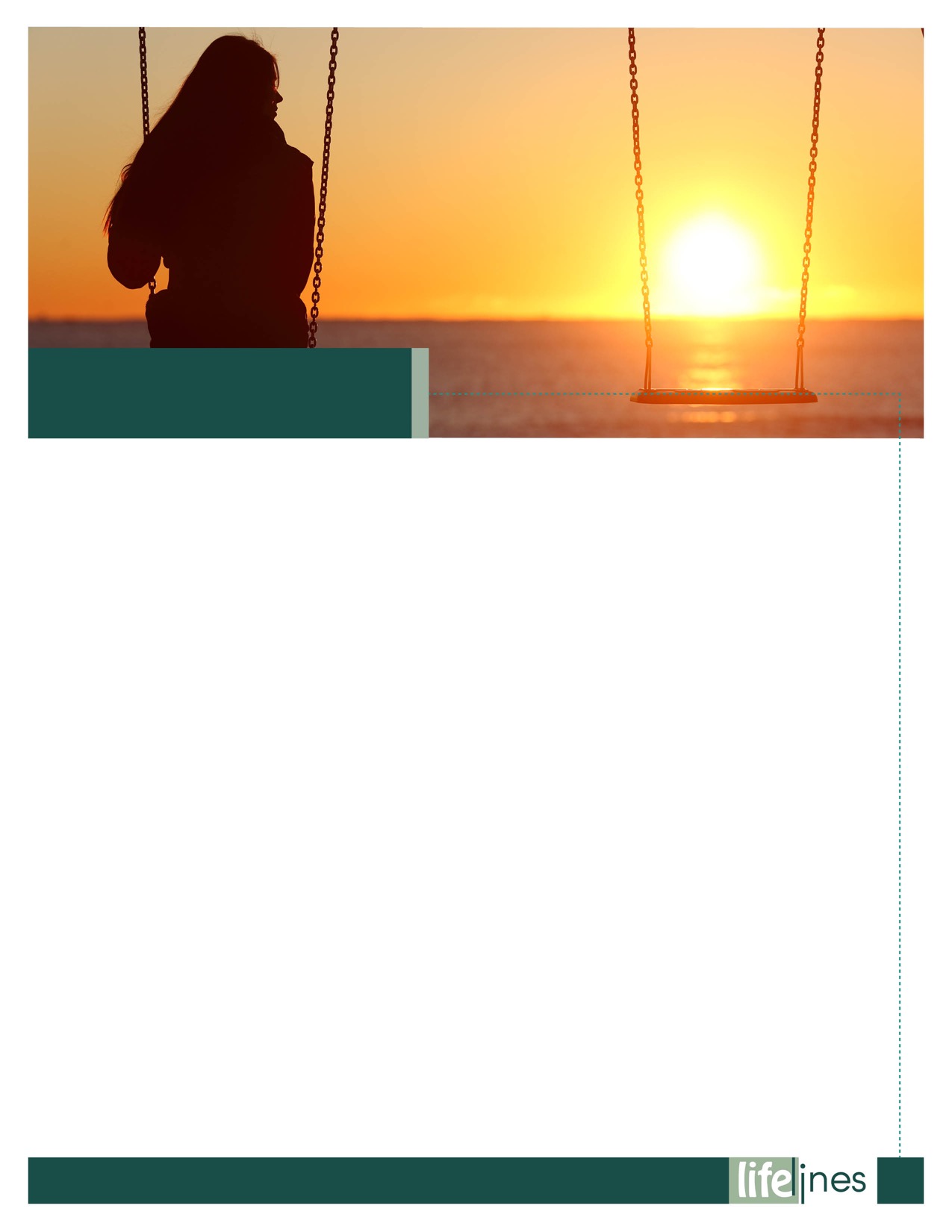 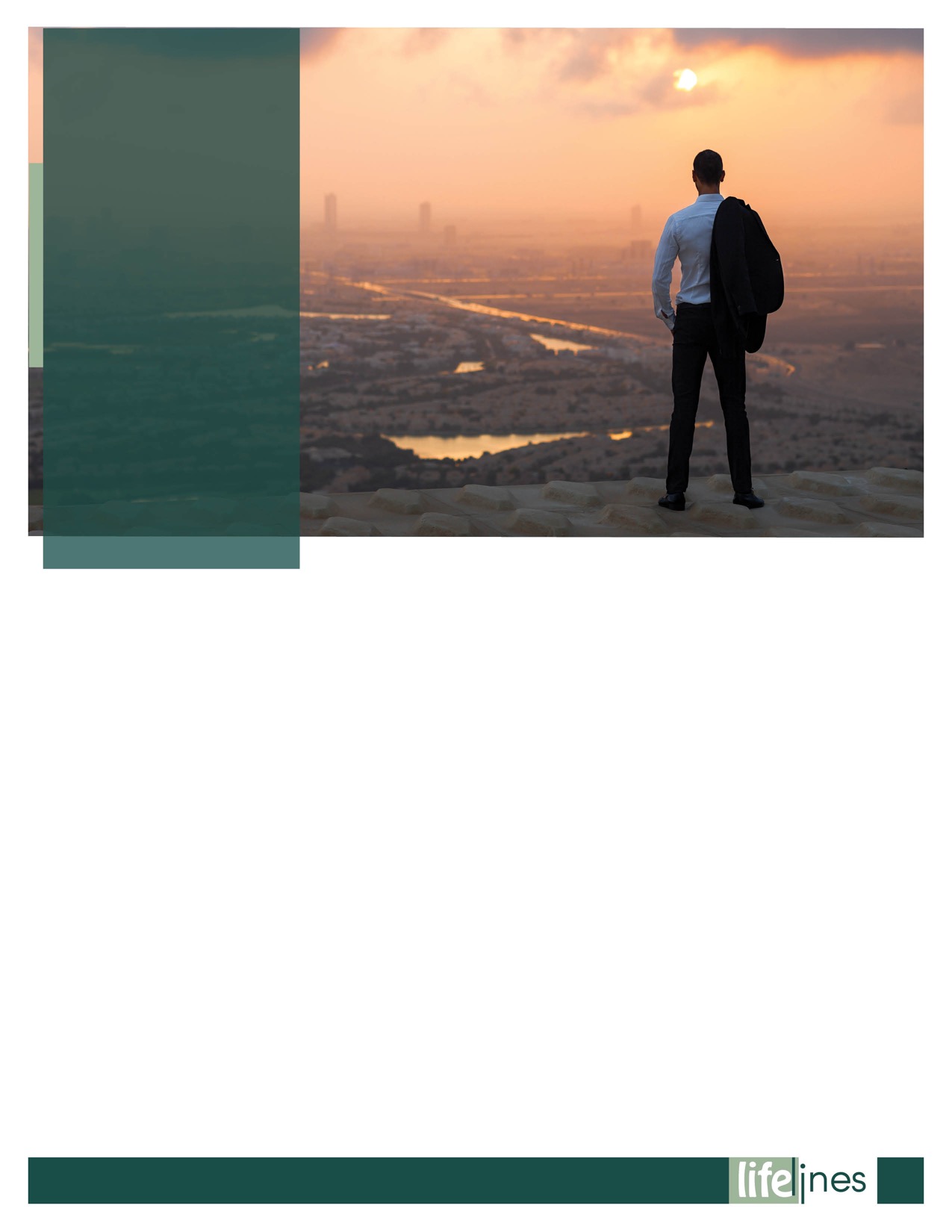 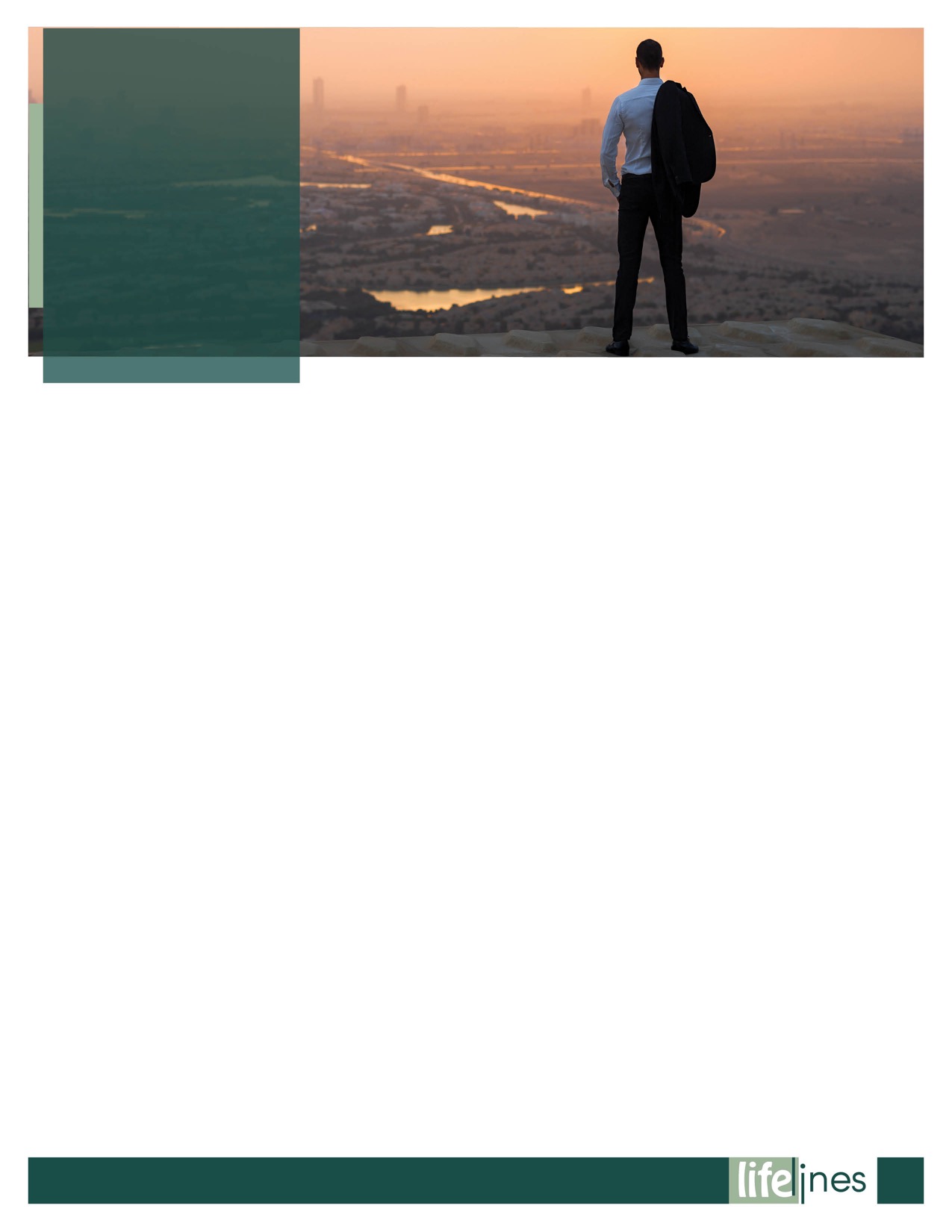 